CONTRATADOACUMULAÇÃOCONTRATANTE													VersoCONTRATO POR TEMPO DETERMINADO – CTDPelo presente instrumento de Contrato por Tempo Determinado – CTD, identificados e vinculados aos termos estabelecidos no anverso deste, ficam o CONTRATANTE e o CONTRATADO, este último, observada a área de atuação prevista, obrigados a cumprir, em todo o seu conteúdo, o disposto na Lei Complementar nº. 1.093 de 16 de julho de 2009 e no Decreto nº. 54.682 de 13 de agosto de 2009. E por estarem justos e acordados, firmam o presente em quatro vias de igual teor, na presença das testemunhas abaixo qualificadas.      ,       /       /      ____________________________________CONTRATANTENOME:      RG:       CPF:      ____________________________________CONTRATADONOME:      RG:       CPF:      ____________________________________1ª. TESTEMUNHA  NOME:      RG:                                                   CPF:      ____________________________________2ª. TESTEMUNHA NOME:      RG:       CPF:      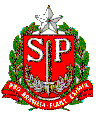 GOVERNO DO ESTADO DE SÃO PAULOSECRETARIA: DA EDUCAÇÃOUO:      UNIDADE: DIRETORIA DE ENSINO - REGIÃO NORTE 2UD:      CONTRATO POR TEMPO DETERMINADO – CTD – Docente Nº      O Contratante abaixo, devidamente identificado, no uso da competência conferida pelo artigo 1º da Resolução SE 67 de 01 de outubro de 2009 , expede o presente instrumento particular para CONTRATAR, nos termos do artigo 13, do Decreto nº 54.682, de 13 agosto de 2009:NomeNomeNomeNomeNomeNomeNomeNomeNomeNomeNomeNomeNomeNomeNomeNomeNomeRegistro GeralRegistro GeralDCUFÓrgão EmissorData da EmissãoData da EmissãoCPFCPFCPFCPFCPFDCDCDCSexoRaça e CorData de NascimentoEstado CivilEstado CivilEstado CivilNaturalidadeNaturalidadeNaturalidadeNaturalidadeNacionalidadeNacionalidadeAno de ChegadaAno de ChegadaAno de ChegadaAno de ChegadaAno de ChegadaAno de ChegadaAno de Chegada UF:     BRASILEIRABRASILEIRAIng.Serv.Públ.EstEscolaridadeEscolaridadeEscolaridadeEscolaridadeEscolaridadeCargo Correspondente Cargo Correspondente Cargo Correspondente Faixa/NívelFaixa/NívelFaixa/NívelFaixa/NívelFaixa/NívelQualificaçãoQualificaçãoQualificação11PIS/PASEPFiliaçãoFiliaçãoFiliaçãoFiliaçãoFiliaçãoFiliaçãoFiliaçãoFiliaçãoFiliaçãoFiliaçãoFiliaçãoFiliaçãoAno 1º EmpregoAno 1º EmpregoAno 1º EmpregoAno 1º EmpregoMãe:      Mãe:      Mãe:      Mãe:      Mãe:      Mãe:      Mãe:      Mãe:      Mãe:      Mãe:      Mãe:      Mãe:      Pai:      Pai:      Pai:      Pai:      Pai:      Pai:      Pai:      Pai:      Pai:      Pai:      Pai:      Pai:      Cargo / Função-AtividadeAto  Decisório  NºD. O. E.ÓRGÃO/UNIDADEÓRGÃO/UNIDADEÓRGÃO/UNIDADEÓRGÃO/UNIDADEÓRGÃO/UNIDADEÓRGÃO/UNIDADEÓRGÃO/UNIDADEÓRGÃO/UNIDADECódigo UDDenominaçãoDenominaçãoDenominaçãoDenominaçãoMunicípioMunicípioMunicípioDIRETORIA DE ENSINO - REGIÃO SUZANODIRETORIA DE ENSINO - REGIÃO SUZANODIRETORIA DE ENSINO - REGIÃO SUZANODIRETORIA DE ENSINO - REGIÃO SUZANOCódigo:      Código:      Código:      DIRETORIA DE ENSINO - REGIÃO SUZANODIRETORIA DE ENSINO - REGIÃO SUZANODIRETORIA DE ENSINO - REGIÃO SUZANODIRETORIA DE ENSINO - REGIÃO SUZANODenominação:      Denominação:      Denominação:      Código UANome UANome UANome UANome UAMunicípioMunicípioMunicípioCódigo:      Código:      Código:      Denominação:      Denominação:      Denominação:      VIGÊNCIAVIGÊNCIAVIGÊNCIAVIGÊNCIAVIGÊNCIAVIGÊNCIAVIGÊNCIAVIGÊNCIAPeríodo ContratualPeríodo ContratualPeríodo ContratualData de ExercícioData de ExercícioData de ExercícioPublicação no DOEPublicação no DOEDe         a       De         a       De         a       DADOS PARA PAGAMENTODADOS PARA PAGAMENTODADOS PARA PAGAMENTODADOS PARA PAGAMENTODADOS PARA PAGAMENTODADOS PARA PAGAMENTODADOS PARA PAGAMENTODADOS PARA PAGAMENTOBancoBancoAgênciaAgênciaTipoTipoTipoNº Conta / DC001001ContratadoContratanteAssinaturaCarimbo e AssinaturaLocal/Data:      Local/Data:      